嘉  義  縣  立  中  埔  國  民  中  學「嘉義縣公立國民中小學校務暨校長辦學績效評鑑」編號:二-2-3-11001、11002、11101評鑑面向評鑑指標評鑑指標建議佐證資料二、學校經營及校務領導(26分)2.加強教師考核、輔導，並適時化解校內外衝突與誤解，落實危機管理與處理機制（含親師溝通不良、師生衝突、學生偏差行為等處理），與教職員工生、家長維持良好互動關係，得教職員工生、家長肯定。(6 分)2.加強教師考核、輔導，並適時化解校內外衝突與誤解，落實危機管理與處理機制（含親師溝通不良、師生衝突、學生偏差行為等處理），與教職員工生、家長維持良好互動關係，得教職員工生、家長肯定。(6 分)3.定期召開行政會議，促使橫向聯繫協調合作並建立業務交接及傳承機制。計畫名稱每1～2週召開行政主管會報每1～2週召開行政主管會報每1～2週召開行政主管會報執行期程110.1.1.~111.12.31.110.1.1.~111.12.31.110.1.1.~111.12.31.計畫經費辦公費辦公費辦公費計畫成果(效益評估)定期召開校務會議，促使橫向聯繫協調合作。定期召開校務會議，促使橫向聯繫協調合作。定期召開校務會議，促使橫向聯繫協調合作。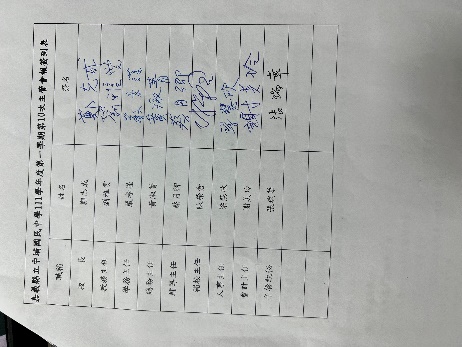 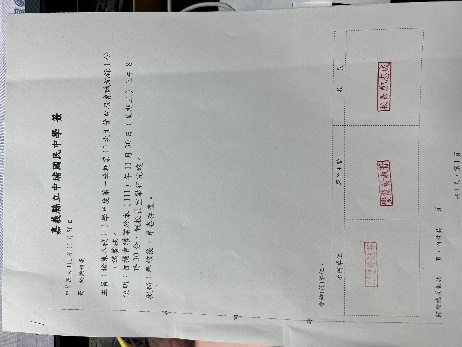 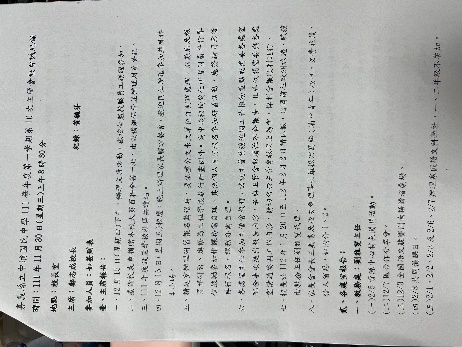 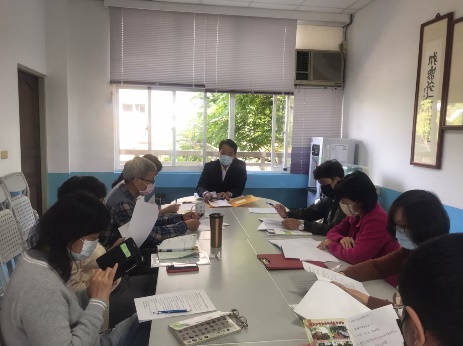 